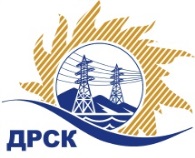 Акционерное Общество«Дальневосточная распределительная сетевая  компания»Протокол заседания Закупочной комиссии по вскрытию поступивших конвертовг. Благовещенск         Способ и предмет закупки: Открытый запрос цен на право заключения Договора на поставку: Пиломатериалы. Плановая стоимость закупки:  992 925,98 руб. без учета НДСЗакупка 136 р. 1.2, ГКПЗ 2017 г.	ПРИСУТСТВОВАЛИ: члены постоянно действующей Закупочной комиссии АО «ДРСК» 2 уровняПРИСУТСТВОВАЛИ:Три члена постоянно действующей Закупочной комиссии АО «ДРСК» 2 уровняИнформация о результатах вскрытия конвертов:В адрес Организатора закупки поступила 1 (одна) Заявка на участие в закупке, конверты с которыми были размещены в электронном виде на Торговой площадке Системы www.b2b-esv.ruВскрытие конвертов было осуществлено секретарем Закупочной комиссии в присутствии 2членов Закупочной комиссии.Дата и время начала процедуры вскрытия конвертов с заявками участников: 10:00 (время местное) 26.01.2017г.Место проведения процедуры вскрытия конвертов с заявками участников: г. Благовещенск, ул. Шевченко, 28, каб. 244.В конвертах обнаружены заявки следующих участников:Ответственный секретарь Закупочной комиссии 2 уровня АО «ДРСК»	М.Г. ЕлисееваТерёшкина Г.М.(4162)397-260№ 118/МР-В26.01.2017г.№п/пНаименование Участника закупки и его адресЦена заявки на участие в закупке, руб.1ООО «Торговый дом « Сибирский лес» (656049,г. Барнаул, ул. Партизанская, 105-111)Цена:  980 748,00 руб. без учета НДС. (1 157 282,64 руб. с учетом НДС)